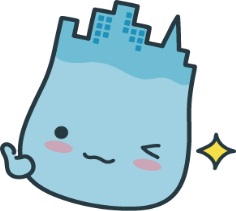 列車が到着する前にホームで流れる「到着メロディ」に、平成２９年春から、魚津駅だけの「オリジナルメロディ」を流すことができるようになります。そこで、魚津市では、魚津の玄関口である魚津駅にふさわしい「到着メロディ」を募集します。たくさんのご応募をお待ちしております！魚津駅の列車到着メロディ 応募用紙応募用紙１枚につき１件の応募としてください。（コピー可）応募用紙は、魚津駅前観光案内所、電鉄魚津駅前観光案内所、魚津駅、魚津市役所（１階市民課、３階商工観光課）にも配置してあります。魚津市のホームページ （http://www.city.uozu.toyama.jp/） からダウンロードもできます。応募いただいた住所、氏名等の個人情報は、この目的以外に使用しません。採用作品については、制作された作品に関する著作権や著作隣接権などの一切の権利を市へ無償でお譲りいただきます。ご応募に際して、あらかじめご承知くださいますようお願いいたします。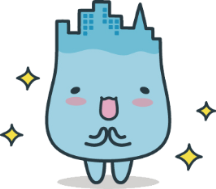 募　集　要　項募　集　要　項募集作品魚津駅で列車が到着する前に、ホームで流れる「到着メロディ」※以下の条件をすべて満たすメロディ（歌詞のない楽曲）が対象です。①魚津に伝わる民謡「せりこみ蝶六」をアレンジしたもの②10秒以内の作品であること③音楽ファイル形式が「ＷＡＶ」または「ＭＰ３」で制作されたもの募集期間平成２８年７月29日（金）まで 【必着】応募条件・作品は、応募者が創作した未発表のオリジナル作品に限ります。・作品に関する一切の権利は、魚津市に帰属します。・一人何作品でも応募可能ですが、応募用紙１枚につき１作品としてください。また、応募作品は返却しません。・採用された作品は、一部補作・修正を行う場合があります。・応募にあたって要する経費は、応募者の負担とします。応募資格市内外を問わず、どなたでも応募できます。応募方法応募用紙に記入のうえ、制作されたメロディとともに、魚津市商工観光課に郵送、電子メール、または直接提出してください。（裏面の問合せ先をご覧ください。）※郵送または直接ご応募いただく場合は、作品をＣＤ－ＲＯＭへ録音した状態でご応募ください。作品選考・市選考委員会の選考を踏まえ、魚津市が最終決定します。・応募者へ個別に結果通知はいたしません。・選考基準は、魚津に伝わる民謡「せりこみ蝶六」の特徴をとらえつつ、列車を待つ方々の耳に快く響くメロディとします。賞品・採用作品の応募者には、 ５万円相当の魚津市特産品を贈呈します。応募作品について・採用作品については、制作された作品に関する著作権や著作隣接権などの一切の権利を市へ無償でお譲りいただきます。※市と採用作品制作者との間で、原版譲渡契約の締結を想定しています。参　　　　　　考◆到着メロディが放送されるアナウンスのイメージ【チャイム(数秒程度)】まもなく、１番のりばに８時８分発、普通、富山行きが４両でまいります。危険ですからホームの内側に下がってお待ち下さい。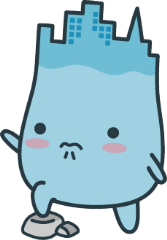 The train arriving at track no.1. 【到着メロディ】   以下、繰り返し応募・問合せ先魚津市産業建設部商工観光課交通政策係〒９３７－８５５５　富山県魚津市釈迦堂１－１０－１TEL ０７６５－２３－１３８０ 　FAX ０７６５－２３－１０６０電子メール　ｓｙｏｋｏｋａｎｋｏ＠ｃｉｔｙ．ｕｏｚｕ．ｔｏｙａｍａ．ｊｐメロディの曲名（あればご記入ください）制作いただいたメロディのイメージ住　　　所〒　　　　　-電話番号　　　　　　-　　　　　　-　　　　　　氏　　　名【年齢　  　 歳】 